Ⅲ	第一種事業所調査結果の概要（事業所規模 30 人以上）１	概	況平成 28 年の常用労働者数 30 人以上の事業所の給与、労働時間及び雇用の概況は、次のとおりである。一人平均月間給与総額は 281,820 円で、前年に比べ 0.2％減となった。このうち、定期給与は 237,202 円で、前年に比べ 0.2％減、特別給与は 44,618 円で、前年より 197 円増となった。一人平均月間総実労働時間は 157.1 時間で、前年に比べ 0.5％減となった。このうち、所定内労働時間は 142.5 時間で、前年に比べ 0.2％減、所定外労働時間は 14.6 時間で、前年に比べ 2.4％減となった。また、一人平均月間出勤日数は 20.1 日で、前年に比べ 0.1 日減となった。月間平均常用労働者数は 210,943 人で、前年に比べ 0.6％減となった。また、月間平均入職率は 1.86％で、前年に比べ 0.17 ポイント減、月間平均離職率は1.87％で、前年に比べ 0.05 ポイント増となった。パートタイム労働者比率は 24.90％で、前年に比べ 0.50 ポイント増となった。表Ⅲ-1 平成２８年毎月勤労統計調査結果の概要（事業所規模３０人以上）注）	① 〈	〉内は前年差② 前年比は、時系列での比較を可能にするため、指数により算出している。このため、実数で計算した場合と値が異なる場合がある。２	給	与現金給与総額現金給与総額は、調査産業計では 281,820 円、前年より 95 円減で、前年比 0.2％減となった。全国平均を 100 とした場合、全国対比は 77.9 となった。産業別に金額でみると、情報通信業が  497,696  円と最も高かったほか、次いで教育,学習支援業が 461,815 円、金融業,保険業が 442,535 円と高かった。また、宿泊業,飲食サービス業が 147,228 円で最も低かったほか、次いでサービス業(他に分類されないもの)が 156,079 円、不動産業,物品賃貸業が 157,439 円と低かった。全国対比が最も大きい産業は、教育,学習支援業が 104.8 で、次いで宿泊業,飲食サービス業が 96.2、情報通信業が 94.7 となった。全国対比が最も小さい産業は、不動産業,物品賃貸業が 40.2 で、次いで卸売業,小売業が 60.1、複合サービス事業とサービス業(他に分類されないもの)が 64.5 となった。定期給与（きまって支給する給与）定期給与は、調査産業計では 237,202 円（全国対比 81.8）、前年より 292 円減で、前年比 0.2％減となった。産業別に金額でみると、情報通信業が  379,990  円と最も高かったほか、次いで教育,学習支援業が 355,393 円、金融業,保険業が 321,010 円と高かった。また、宿泊業,飲食サービス業が 141,164 円で最も低かったほか、次いでサービス業(他に分類されないもの)が 143,411 円、不動産業,物品賃貸業が 149,410 円と低かった。全国対比が最も大きい産業は、教育,学習支援業が 105.6 で、次いで宿泊業,飲食サービス業が 101.5、運輸業,郵便業が 100.0 となった。全国対比が最も小さい産業は、不動産業, 物品賃貸業が 48.4 で、次いで卸売業,小売業が 65.3、サービス業(他に分類されないもの) が 68.0 となった。表Ⅲ-2 給与の推移（事業所規模３０人以上）表Ⅲ-3 産業別給与の比較（事業所規模３０人以上）特別給与特別給与は、調査産業計では 44,618 円（全国対比 62.2）、前年より 197 円増となった。産業別に金額でみると、金融業,保険業が  121,525  円で最も高かったほか、次いで情報通信業が 117,706 円、教育,学習支援業が 106,422 円と高かった。また、宿泊業,飲食サービス業が 6,064 円で最も低かったほか、次いで不動産業,物品賃貸業が 8,029 円、サービス業(他に分類されないもの)が 12,668 円と低かった。全国対比が最も大きい産業は、医療,福祉が 103.3 で、次いで教育,学習支援業が 102.3、金融業,保険業が 97.3 となった。全国対比が最も小さい産業は、不動産業,物品賃貸業が9.7 で、次いで運輸業,郵便業が 24.2、卸売業,小売業が 39.1 となった。％140120100806040200調査建	製	情	運設	造	報	輸卸	金	不売	融	動学   宿	生   教	医技 術   泊 ス 活   育	療術	業複   分 サ合   類 ー産	業	業	通	業業	信	,業	業	産 サ 研   業	,  関	,,	,	業    ー究	,	娯 連 学,	サ     さ ビ福	ー   れ ス計	業	郵	小	保,	ビ ,飲   楽 サ   習	祉ビ な 業便	売	険業	業	業物    ス 専品 業 門賃	・貸業食     ー  支サ 業 ビ  援ー	業ビス業ス い事    も 他業   の に600550500450400350300250200150100500（千円）調	建	製	情	運査	設	造	報	輸卸	金	不売	融	動学   宿	生   教	医技 術   泊   ス 活   育	療術	業複   分 サ合   類 ー産	業	業	通	業業	業	産    サ 研   業	,  関	,	,	サ さ ビ業	信	,,	,	業    ー 究	,	娯 連    学	福ー れ ス計	業	郵	小	保,	ビ ,飲   楽 サ   習	祉ビ な 業便	売	険業	業	業物    ス 専品   業 門賃	・貸業食    ー   支サ 業 ビ 援ー	業ビス業ス い事    も 他業   の に※	特別給与＋定期給与＝現金給与総額男女別給与現金給与総額は、調査産業計では、男性は 357,994 円で前年（353,357 円）より 4,637 円増となり、女性は 203,579 円で前年（203,486 円）より 93 円増となった。男性比は 56.9 となり、前年（57.6）より 0.7 ポイント減となった（全国は男性比 53.1 で前年（52.7）より0.4 ポイント増）。産業別にみると、男性は、金融業,保険業が 569,585 円と最も高かったほか、次いで情報通信業が 542,962 円、教育,学習支援業が 484,862 円と高かった。女性は、教育,学習支援業が 433,594 円（男性比 89.4、全国 72.7）と最も高かったほか、次いで情報通信業が356,374 円（男性比 65.6、全国 65.3）、金融業,保険業が 278,139 円（男性比 48.8、全国45.8）と高かった。また、男性は、不動産業、物品賃貸業が 174,407 円で最も低かったほか、次いで宿泊業,飲食サービス業が 201,622 円、サービス業(他に分類されないもの)が 208,984 円と低かった。女性は、サービス業(他に分類されないもの)が 108,266 円（男性比 51.8、全国 53.3）と最も低かったほか、次いで宿泊業,飲食サービス業が 113,422 円（男性比 56.3、全国52.5）、不動産業,物品賃貸業が 127,903 円（男性比 73.3、全国 50.7）と低かった。男性比が最も大きい産業は、教育,学習支援業が 89.4（全国 72.7）で、次いで不動産業, 物品賃貸業が 73.3（全国 50.7）、情報通信業が 65.6（全国 65.3）となった。男性比が最も小さい産業は、卸売業,小売業が 47.5（全国 40.8）で、次いで金融業,保険業が 48.8（全国45.8）、製造業が 49.6（全国 50.1）となった。表Ⅲ-4 産業別給与の比較（事業所規模３０人以上） 青森県表Ⅲ-5 産業別給与の比較（事業所規模３０人以上） 全国（千円）7006005004003002001000男 女 男 女 男 女 男 女 男 女 男 女 男 女 男 女 男 女 男 女 男 女 男 女 男 女 男 女 男 女調	建	製	情査	設	造	報産	業	業	通業	信計	業運	卸	金輸	売	融業	業	業郵	小	保便	売	険業	業	業技 学物	術 術品動	サ 研賃産	ー 究貸業	ビ 専業	ス 門業 ・サ 宿	ビ 生	教ー 泊	ス 活	育ビ 業	業 関	学ス ，	， 連	習業 飲	娯 サ	支食	楽 ー業	業医	複	他 サ療	合	に ー'	サ	分 ビ福	ー	類 ス祉	ビ	さ 業ス	れ事	な業	いもの表Ⅲ-6 男女別現金給与総額の推移（事業所規模３０人以上）３	労働時間と出勤日数労働時間ア	総実労働時間総実労働時間は、調査産業計では 157.1 時間、前年より 0.7 時間減で、前年比 0.5％減となり、全国の 148.6 時間より 8.5 時間長かった。産業別では、運輸業,郵便業が 197.7 時間と最も長かったほか、次いで教育,学習支援業が 180.3 時間、建設業が 176.9 時間と長かった。また、医療,福祉が 140.0 時間と最も短かったほか、次いで宿泊業,飲食サービス業が 141.5 時間、サービス業(他に分類されないもの)が 143.0 時間と短かった。全国差が大きい産業は、教育,学習支援業が全国より 51.5 時間、宿泊業,飲食サービス業が全国より 31.6 時間、それぞれ長かった。また、情報通信業が全国より 3.1 時間短かった。イ	所定内労働時間所定内労働時間は、調査産業計では 142.5 時間、前年より 0.4 時間減で、前年比0.2％減となり、全国の 135.9 時間より 6.6 時間長かった。産業別では、建設業が 157.6 時間と最も長かったほか、次いで生活関連サービス業,娯楽業が 154.2 時間、複合サービス事業が 152.1 時間と長かった。また、宿泊業,飲食サービス業が 131.4 時間と最も短かったほか、次いでサービス業(他に分類されないもの)が 134.1 時間、卸売業,小売業と医療,福祉が 136.4 時間と短かった。全国差が大きい産業は、生活関連サービス業,娯楽業が全国より 30.0 時間、宿泊業,飲食サービス業が全国より 28.9 時間、それぞれ長かった。また、医療,福祉が全国より 0.5 時間短かった。ウ	所定外労働時間所定外労働時間は、調査産業計では 14.6 時間、前年より 0.3 時間減で、前年比2.4％減となり、全国の 12.7 時間より 1.9 時間長かった。産業別では、運輸業,郵便業が 46.3 時間と最も長かったほか、次いで教育,学習支援業が 43.7 時間、建設業が 19.3 時間と長かった。また、医療,福祉が 3.6 時間と最も短かったほか、次いで複合サービス事業が 6.7 時間、卸売業,小売業が 7.1 時間と短かった。全国差が大きい産業は、教育,学習支援業が全国より 35.6 時間、運輸業,郵便業が全国より 22.8 時間、それぞれ長かった。また、情報通信業が全国より 5.9 時間短かった。表Ⅲ-7 労働時間数の推移（事業所規模３０人以上）表Ⅲ-8 産業別月間労働時間の全国対比（事業所規模３０人以上）時間220200180160140120100806040200調査建	製	情設	造	報運	卸	金輸	売	融不	技 学	宿	ス 生	教	医動	術 術	泊	業 活	育	療複	サ合   他 ー産	業	業通	業	業	業産	サ 研	業	,  関	,,	サ に ビ業	信	,	,,	業	ー 究	,娯 連	学	福ー 分 ス計	業	郵	小	保,	ビ ,飲	楽 サ	習	祉ビ	類業便	売	険業	業	業物	ス 専	食	ー	支	ス	さ品	業 門	サ	ビ	援	事   れ賃	・	ー	業	業    な貸	ビ	い業	ス	も業	の出勤日数出勤日数は、調査産業計では 20.1 日で、前年より 0.1 日減で、全国の 18.8 日より 1.3 日多かった。産業別では、生活関連サービス業,娯楽業が 22.7 日（全国 18.0 日）と最も多かったほか、次いで運輸業,郵便業が 21.6 日（全国 19.9 日）、建設業が 21.0 日（全国 20.6 日）と多かった。また、金融業,保険業が 18.7 日（全国 18.5 日）と最も少なかったほか、次いで医療,福祉が 18.9 日（全国 18.6 日）、学術研究,専門・技術サービス業が 19.3 日（全国 18.8日）と少なかった。表Ⅲ-9 出勤日数の推移（事業所規模３０人以上）表Ⅲ-10 産業別月出勤日数の動き(事業所規模30人以上)日2520151050調	建	製	情	運	卸査	設	造	報	輸	売金	不	技 学	宿	ス 生	教	医融	動	術 術	泊	業 活	育	療複  他 サ合  に ー産	業	業	通	業	業業	産	サ 研	業	,  関	,,	サ 分 ビ業	信	,	,,	業	ー 究	,娯 連	学	福ー 類 ス計	業	郵	小	保,	ビ ,飲	楽 サ	習	祉ビ さ 業便	売	険業	業	業物	ス 専	食	ー	支	ス   れ品	業 門	サ	ビ	援	事   な賃	・	ー	業	業    い貸	ビ	も業	ス	の業男女別労働時間総実労働時間は、調査産業計では、男性が 172.1 時間で前年（172.3 時間）より 0.2 時間減となり、女性が 141.6 時間で前年（141.8 時間）より 0.2 時間減となった。男性比は82.3 となり、前年と変わらなかった（全国は男性比 80.6 で前年と変わらず）。産業別にみると、男性は、運輸業,郵便業が 203.1 時間で最も長かったほか、次いで教育,学習支援業が 190.6 時間、生活関連サービス業,娯楽業が 186.8 時間と長かった。女性は、教育,学習支援業が 167.6 時間（男性比 87.9、全国 92.0）で最も長かったほか、次いで学術研究,専門・技術サービス業が 160.6 時間（男性比 95.5、全国 87.7）、複合サービス事業が 157.2 時間（男性比 97.6、全国 92.6）と長かった。また、男性は、医療,福祉が 134.5 時間で最も短かったほか、次いで金融業,保険業が154.6 時間、複合サービス事業が 161.0 時間と短かった。女性は、サービス業(他に分類されないもの)が 123.4 時間（男性比 74.9、全国 76.7）と最も短かったほか、次いで宿泊業,飲食サービス業が 125.9 時間（男性比 75.6、全国 76.2）、卸売業,小売業が 131.0時間（男性比 78.5、全国 76.7）と短かった。男性比が最も大きい産業は、医療,福祉が 105.8（全国 94.7）で、次いで複合サービス事業が 97.6（全国 92.6）、学術研究,専門・技術サービス業が 95.5（全国 87.7）となった。男性比が最も小さい産業は、運輸業,郵便業が 72.2（全国 76.0）で、次いでサービス業(他に分類されないもの)が 74.9（全国 76.7）、宿泊業,飲食サービス業が 75.6（全国 76.2）となった。表Ⅲ-11 産業別・男女別総実労働時間（事業所規模３０人以上）時間220200180160140120100調建	製	情運	卸	金賃 不	・ 学サ 宿   業 生	教医	複	他 サ査	設	造	報輸	売	融貸 動   技 術	ー 泊	,  活	育療	合	に ー産	業	業	通業	業	業業 産 術 研ビ 業    娯 関	,福	サ	分 ビ業	信計	業	,業   サ 究	ス,	,	物   ー	業	楽	学祉	ー	類 スビ	さ 業郵	小	保便	売	険品	,	飲   業 サ	習	ス専	食	ー	支	事業	業	業	業 門ビ	援	業	もス	業	の４	常用労働者の動き雇用について常用労働者数は、調査産業計では 210,943 人（男 106,869 人、女 104,074 人）で、前年(212,271 人)より 1,328 人減となった。産業別では、医療,福祉が 43,910 人（全産業に占める割合 20.8％、全国 14.9％）と最も多かったほか、次いで製造業が 40,254 人（同 19.1％、全国 21.6％）、卸売業,小売業が 29,706 人（同 14.1％、全国 14.2％）と多かった。また、不動産業,物品賃貸業が 371 人（同 0.2％、全国 1.2％）と最も少なかったほか、次いで情報通信業が 3,189 人（同 1.5％、全国 4.1％）、複合サービス事業が 3,263人（同 1.5％、全国 0.5％）と少なかった。男女別構成比をみると、男性の占める割合が最も高い産業は、建設業が 91.0％（全国87.1％）で、次いで運輸業,郵便業が 90.3％（全国 79.7％）、情報通信業が 75.8％（全国75.3％）と高かった。また、女性の占める割合が最も高い産業は、医療,福祉が 70.2％（全国 71.6％）で、次いで生活関連サービス業,娯楽業が 66.1％（全国 58.0％）、卸売業,小売業業が 65.3％（全国 53.8％）と高かった。表Ⅲ-12 産業別・男女別常用労働者数及び産業別・男女別構成比（事業所規模３０人以上） 青森県表Ⅲ-13 産業別・男女別常用労働者数及び産業別・男女別構成比（事業所規模３０人以上） 全国％ 80706050403020100調	建	製査	設	造情	運	卸	金報	輸	売	融不	技学動	術術宿	ス 生	教	医泊	業活	育	療複	他サ合	にー産	業	業通	業	業	業産	サ研	業	,  関	,,	サ	分ビ業	信	,,	,	業	ー究	,娯連	学福	ー	類ス計	業	郵	小	保,	ビ ,飲	楽サ	習	祉	ビ	さ業便	売	険業	業	業物	ス 専品	業門賃	・貸業食	ー	支	ス	れサ	業 ビ	援	事	なー	業	業	もビ	のス業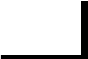 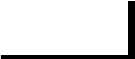 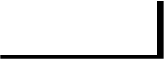 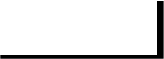 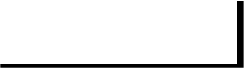 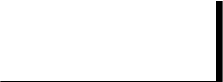 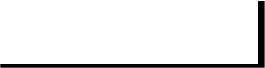 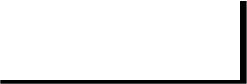 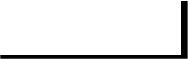 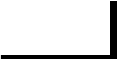 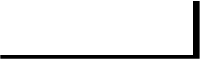 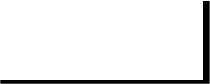 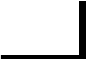 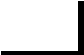 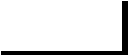 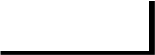 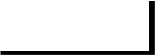 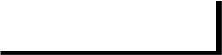 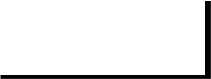 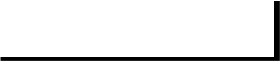 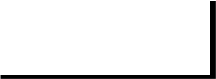 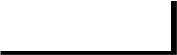 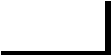 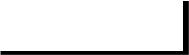 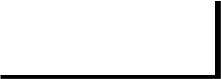 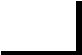 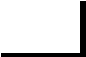 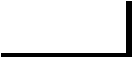 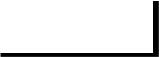 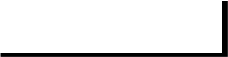 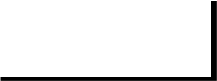 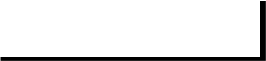 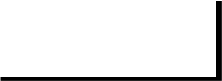 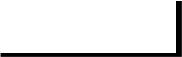 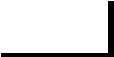 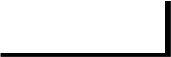 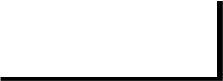 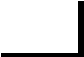 労働異動について常用労働者の異動状況をみると、調査産業計では、入職率は 1.86％（全国 1.89％） で、前年（2.03％）より 0.17 ポイント減、離職率は 1.87％（全国 1.83％）で、前年（1.82％）より 0.05 ポイント増となり、離職率が入職率を 0.01 ポイント上回った。産業別にみると、入職率では、医療,福祉が 3.15％（全国 1.65％）と最も高かったほか、次いで宿泊業,飲食サービス業が 3.09％（全国 4.24％）、不動産業,物品賃貸業が 2.80％（全国 2.01％）と高かった。離職率では、宿泊業,飲食サービス業が 3.21％（全国 4.00％）と最も高かったほか、次いで医療,福祉が 2.66％（全国 1.59％）、教育,学習支援業が 2.45％（全国 2.62％）と高かった。また、入職率と離職率の差を比較すると、入職率が離職率を上回った産業では、医療, 福祉が 0.49 ポイント（全国は 0.06 ポイント）と最も高かったほか、次いで不動産業,物品賃貸業が 0.37 ポイント（全国は 0.14 ポイント）、学術研究,専門・技術サービス業が0.22 ポイント（全国は 0.10 ポイント）上回った。離職率が入職率を上回った産業では、情報通信業が 0.68 ポイント（全国は入職率が 0.09 ポイント上回る）と最も高かったほか、次いで教育,学習支援業が 0.50 ポイント（全国は入職率が 0.29 ポイント上回る）、生活関連サービス業,娯楽業が 0.44 ポイント（全国は入職率が 0.14 ポイント上回る）上回った。月別にみると、入職率では 4 月が 6.15％と最も高く、1 月と 2 月が 1.07％と最も低くなっており、離職率では 4 月が 4.91％と最も高く、12 月が 1.03％と最も低かった。また、入職率と離職率の差を比較すると、入職率が離職率を上回った月では、4 月の 1.24 ポイントが最も高く、離職率が入職率を上回った月では、3 月の 1.40 ポイントが最も高かった。表Ⅲ-14 雇用及び労働異動率（事業所規模３０人以上）注） 入（離）職率＝当月入（離）職者数÷前月末労働者数×１００％	7.0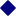 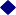 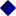 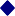 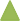 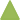 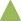 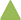 ・ポ	6.0イン	5.0ト4.03.02.01.00.0-1.0-2.0１月	２月	３月	４月	５月	６月	７月	８月	９月	10月	11月	12月就業形態別の動きについて常用労働者に占めるパートタイム労働者の割合は、調査産業計では 24.90％で、前年(24.40％)より 0.50 ポイント増（全国 25.40％、前年（25.54％）より 0.14 ポイント減）となった。産業別では、卸売業,小売業が 61.20％（全国 45.61％）と最も高かったほか、次いで宿泊業,飲食サービス業が 55.80％（全国 71.42％）、不動産業,物品賃貸業が 35.70％（全国 24.63％）と高かった。また、複合サービス事業が 0.60％（全国 10.42％）と最も低かったほか、次いで情報通信業が 1.20％（全国 4.06％）、建設業が 2.50％（全国 2.94％）と低かった。％353025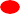 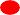 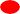 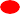 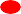 201520年	21年	22年	23年	24年	25年	26年	27年	28年表Ⅲ-15 パートタイム労働者比率 （事業所規模３０人以上）表Ⅲ-16 参考：就業形態別の比較（調査産業計、事業所規模３０人以上）区	分区	分青青森県県全全国国水 準(全国＝100)区	分区	分実	数実	数前年比〈差〉前年比〈差〉前年比〈差〉実	数実	数前年比〈差〉前年比〈差〉前年比〈差〉水 準(全国＝100)１給 与現金給与総額281,820円△ 0.2％361,593円1.0％77.9定期給与237,202円△ 0.2％289,899円0.5％81.8特別給与44,618円〈197円 〉71,694円3.3％62.2２労働時間数及び出勤日数総実労働時間157.1時間△ 0.5％148.6時間△ 0.1％所定内労働時間数142.5時間△ 0.2％135.9時間0.0％所定外労働時間数14.6時間△ 2.4％12.7時間△ 1.7％出勤日数20.1日〈△ 0.1日 〉18.8日〈0.0日 〉３雇 用労働者数210,943人△ 0.6％27,840千人0.9％入職率1.86％〈△ 0.17ポイント 〉1.89％〈△ 0.03ポイント 〉離職率1.87％〈0.05ポイント 〉1.83％〈0.00ポイント 〉パートタイム労働者比率24.90％〈0.50ポイント 〉25.40％〈△ 0.14ポイント 〉年現金給与総額定 期給 与特 別給 与賃金水準（全国＝１００）賃金水準（全国＝１００）賃金水準（全国＝１００）年青森県全 国青森県全 国青森県全 国給与総額定期給与特別給与円円円円円円平成２ ０ 年287,180379,497238,119300,69449,06178,80375.779.262.3平成２ １ 年266,145355,223227,408288,47838,73766,74574.978.858.0平成２ ２ 年270,672360,276231,280291,21039,39269,06675.179.457.0平成２ ３ 年271,861362,296231,242291,78340,61970,51375.079.357.6平成２ ４ 年267,397356,649227,437289,79439,96066,85575.078.559.8平成２ ５ 年271,862357,977228,899289,15042,96368,82775.979.262.4平成２ ６ 年267,408363,338225,811291,47541,59771,86373.677.557.9平成２ ７ 年281,915357,949237,494288,50844,42169,44178.882.364.0平成２ ８ 年281,820361,593237,202289,89944,61871,69477.981.862.2区	分現 金 給与 総 額女性の水準（男=100）定 期給 与女性の水準（男=100）特 別給与女性の水準（男=100）区	分男女女性の水準（男=100）男女女性の水準（男=100）男女女女性の水準（男=100）円円円円円円円調	査	産	業	計357,994203,57956.9299,799172,90657.758,19530,67330,67352.7建	設	業378,089198,07552.4310,129157,66850.867,96040,40740,40759.5製	造	業342,462170,00749.6287,553153,05053.254,90916,95716,95730.9情	報	通	信	業542,962356,37465.6413,641274,92966.5129,32181,44581,44563.0運 輸 業 , 郵 便 業329,246193,68558.8315,161171,55054.414,08522,13522,135157.2卸 売 業 , 小 売 業274,706130,46847.5228,228119,60152.446,47810,86710,86723.4金 融 業 , 保 険 業569,585278,13948.8408,601207,67250.8160,98470,46770,46743.8不動産業, 物品賃貸業174,407127,90373.3164,626122,92374.79,7814,9804,98050.9学術研究,専門・技術サービス業426,648220,14051.6335,774183,27854.690,87436,86236,86240.6宿泊業,飲食サービス業201,622113,42256.3192,549109,22956.79,0734,1934,19346.2生活関連サービス業,娯楽業283,412148,09352.3250,739136,03754.332,67312,05612,05636.9教 育 , 学 習 支 援 業484,862433,59489.4373,052333,77089.5111,81099,82499,82489.3医	療	,	福	祉435,653273,21262.7357,847224,07262.677,80649,14049,14063.2複 合 サ ー ビ ス 事 業353,828178,23650.4275,102151,81955.278,72626,41726,41733.6サービス業(他に分類されないもの)208,984108,26651.8188,768102,42054.320,2165,8465,84628.9区	分現 金 給与 総 額女性の水準（男=100）定 期給 与女性の水準（男=100）特 別給与女性の水準（男=100）区	分男女女性の水準（男=100）男女女性の水準（男=100）男女女女性の水準（男=100）円円円円円円円調	査	産	業	計452,247240,16153.1357,282199,63955.994,96540,52240,52242.7鉱	業441,222277,73362.9344,796212,97861.896,42664,75564,75567.2建	設	業499,516305,92861.2392,194241,85161.7107,32264,07764,07759.7製	造	業474,757237,98950.1366,725196,09153.5108,03241,89841,89838.8電   気	・    ガ	ス 業615,901422,76768.6500,131338,18067.6115,77084,58784,58773.1情	報	通	信	業574,704375,02365.3434,068290,58066.9140,63684,44384,44360.0運 輸 業 , 郵 便 業399,428218,47454.7331,245184,16355.668,18334,31134,31150.3卸 売 業 , 小 売 業440,439179,91640.8343,305152,93744.597,13426,97926,97927.8金 融 業 , 保 険 業716,826328,22845.8526,413260,45049.5190,41367,77867,77835.6不動産業, 物品賃貸業477,334241,99450.7372,406197,58553.1104,92844,40944,40942.3学術研究,専門・技術サービス業595,478341,32057.3448,450269,70660.1147,02871,61471,61448.7宿泊業,飲食サービス業213,045111,76452.5188,407105,22955.924,6386,5356,53526.5生活関連サービス業,娯楽業289,502159,14455.0249,903145,77558.339,59913,36913,36933.8教 育 , 学 習 支 援 業503,840366,30672.7382,519282,66873.9121,32183,63883,63868.9医	療	,	福	祉456,483295,73164.8388,613244,64963.067,87051,08251,08275.3複 合 サ ー ビ ス 事 業461,088274,98559.6347,100215,26062.0113,98859,72559,72552.4サービ ス業(他に分類されないもの)306,942163,72653.3261,660150,13257.445,28213,59413,59430.0年男男女女賃金水準（全国＝１００）賃金水準（全国＝１００）女性の水準（男＝１００）女性の水準（男＝１００）年青 森 県全	国青 森 県全	国男女青 森 県全 国円円円円平成２ ０ 年356,262472,177208,988239,33075.587.358.750.7平成２ １ 年337,136442,826190,707230,34776.182.856.652.0平成２ ２ 年340,957450,913194,415232,44275.683.657.051.5平成２ ３ 年340,435453,610198,926234,15075.185.058.451.6平成２ ４ 年337,981446,403193,314233,03075.783.057.252.2平成２ ５ 年341,825447,578197,196234,96376.483.957.752.5平成２ ６ 年335,016455,258195,798238,40673.682.158.452.4平成２ ７ 年353,357448,504203,486236,32778.886.157.652.7平成２ ８ 年357,994452,247203,579240,16179.284.856.953.1年総実労働時間数総実労働時間数所定内労働時間数所定内労働時間数所定外労働時間数所定外労働時間数青森県－全国青森県－全国青森県－全国年青 森 県全	国青 森 県全	国青 森 県全	国総 実所定内所定外時間時間時間時間時間時間時間時間時間平 成２ ０ 年154.9153.0144.0140.110.912.91.93.9△ 2.0平 成２ １ 年153.8147.3144.4136.49.410.96.58.0△ 1.5平 成２ ２ 年155.1149.8144.5137.810.612.05.36.7△ 1.4平 成２ ３ 年153.7149.0143.3137.110.411.94.76.2△ 1.5平 成２ ４ 年154.4150.7145.0138.59.412.23.76.5△ 2.8平 成２ ５ 年153.8149.3144.1136.99.712.44.57.2△ 2.7平 成２ ６ 年154.7149.0144.0136.210.712.85.77.8△ 2.1平 成２ ７ 年157.8148.7142.9135.814.912.99.17.12.0平 成２ ８ 年157.1148.6142.5135.914.612.78.56.61.9区	分総実労働時間数総実労働時間数総実労働時間数所定内労働時間数所定内労働時間数所定内労働時間数所定外労働時間数所定外労働時間数所定外労働時間数区	分青森県全国青森－全国青森県全国青森－全国青森県全国青森－全国時間時間時間時間時間時間時間時間時間調	査	産	業	計157.1148.68.5142.5135.96.614.612.71.9建	設	業176.9175.21.7157.6156.11.519.319.10.2製	造	業166.3164.61.7151.4147.14.314.917.5△ 2.6情	報	通	信	業157.6160.7△ 3.1146.2143.42.811.417.3△ 5.9運 輸 業 , 郵 便 業197.7170.527.2151.4147.04.446.323.522.8卸 売 業 , 小 売 業143.5137.56.0136.4129.47.07.18.1△ 1.0金 融 業 , 保 険 業145.7148.3△ 2.6137.7135.22.58.013.1△ 5.1不動産業, 物品賃貸業155.5147.08.5143.7134.79.011.812.3△ 0.5学術研究,専門・技術サービス業165.3156.39.0148.1141.07.117.215.31.9宿泊業, 飲食サービス業141.5109.931.6131.4102.528.910.17.42.7生活関連サービス業,娯楽業162.5131.730.8154.2124.230.08.37.50.8教 育 , 学 習 支 援 業180.3128.851.5136.6120.715.943.78.135.6医	療	,	福	祉140.0142.8△ 2.8136.4136.9△ 0.53.65.9△ 2.3複 合 サ ー ビ ス 事 業158.8155.83.0152.1147.44.76.78.4△ 1.7サービ ス業(他に分類されないもの)143.0141.11.9134.1129.24.98.911.9△ 3.0年年年年年出勤日数出勤日数出勤日数区	分青 森青 森県全国年年年年年出勤日数出勤日数出勤日数区	分出勤日数前年増減差前年増減差出勤日数前年増減差年年年年年青 森 県全	国青森－全国区	分出勤日数前年増減差前年増減差出勤日数前年増減差日日日調	査	産	業	計日20.1日△ 0.1日△ 0.1日18.8日0.0平成２０年20.419.31.1建	設	業21.0△ 0.2△ 0.220.60.2平成２１年20.418.81.6製	造	業情	報	通	信	業20.419.60.10.20.10.219.319.00.0△ 0.1平成２２年20.419.01.4運 輸 業 , 郵 便 業21.6△ 0.5△ 0.519.9△ 0.1平成２３年20.219.01.2卸  売  業  ,   小  売  業金  融  業  ,   保  険  業20.918.7△ 0.20.1△ 0.20.119.018.5△ 0.10.0平成２４年20.319.21.1不動産業,物品賃貸業学術研究,専門・技術サービス業20.119.3△ 0.6△ 0.2△ 0.6△ 0.218.718.8△ 0.10.1平成２５年20.118.91.2宿泊業,飲食サービス業19.4△ 0.5△ 0.516.3△ 0.2平成２６年20.218.91.3生活関連サービス業,娯楽業教 育 , 学 習 支 援 業22.719.90.40.20.40.218.016.8△ 0.20.0平成２７年20.218.81.4医	療	,	福	祉18.9△ 0.1△ 0.118.6△ 0.1平成２８年20.118.81.3複 合 サ ー ビ ス 事 業サービ ス業（他に分類されないもの）20.319.6△ 0.40.0△ 0.40.019.718.60.00.0区  分青森県青森県女性の水準（男=100）全国全国女性の水準（男=100）区  分男女女性の水準（男=100）男女女性の水準（男=100）時間時間時間時間調	査	産	業	計172.1141.682.3162.0130.580.6建	設	業180.0145.881.0178.3154.786.8製	造	業174.5154.588.5170.7147.686.5情	報	通	信	業161.2146.390.8165.0147.989.6運 輸 業 , 郵 便 業203.1146.772.2179.2136.276.0卸 売 業 , 小 売 業166.9131.078.5157.2120.676.7金 融 業 , 保 険 業154.6134.286.8162.2136.484.1不動産業, 物品賃 貸業163.6141.486.4157.4128.781.8学術研究,専門・技術サービス業168.1160.695.5161.0141.287.7宿泊業,飲食サービス業166.5125.975.6127.997.576.2生活関連サービス業,娯楽業186.8150.080.3148.4119.680.6教 育 , 学 習 支 援 業190.6167.687.9133.8123.192.0医	療	,	福	祉134.5142.3105.8148.6140.794.7複 合 サ ー ビ ス 事 業161.0157.297.6159.8148.092.6サービ ス業 (他 に分 類さ れないもの)164.8123.474.9157.8121.176.7区  分常用労働者数（人）常用労働者数（人）常用労働者数（人）産業別構成比（％）産業別構成比（％）産業別構成比（％）男女別構成比（％）男女別構成比（％）区  分総数男女総数男女男女調	査	産	業	計210,943106,869104,074100.0100.0100.050.749.3建	設	業9,8518,9608914.78.40.991.09.0製	造	業40,25423,89216,36119.122.415.759.440.6情	報	通	信	業3,1892,4167741.52.30.775.824.3運 輸 業 , 郵 便 業17,09115,4381,6528.114.41.690.39.7卸 売 業 , 小 売 業29,70610,31119,39614.19.618.634.765.3金 融 業 , 保 険 業6,3173,5612,7543.03.32.656.443.6不動産業,物品賃貸業3712351350.20.20.163.336.4学術研究,専門・技術サービス業3,3142,0731,2391.61.91.262.637.4宿泊業,飲食サービス業8,2473,1585,0903.93.04.938.361.7生活関連サービス業,娯楽業9,2233,1266,0974.42.95.933.966.1教 育 , 学 習 支 援 業13,0997,2365,8636.26.85.655.244.8医	療	,	福	祉43,91013,08630,82320.812.229.629.870.2複 合 サ ー ビ ス 事 業3,2631,4491,8141.51.41.744.455.6サービ ス業(他に分類されないもの)20,6289,78910,8389.89.210.447.552.5区	分常用労働者数（千人）常用労働者数（千人）常用労働者数（千人）産業別構成比（％）産業別構成比（％）産業別構成比（％）男女別構成比（％）男女別構成比（％）区	分総数男女総数男女男女調	査	産	業	計27,84015,93911,902100.0100.0100.057.342.8鉱	業8710.00.00.087.512.5建	設	業9748481263.55.31.187.112.9製	造	業6,0204,4031,61721.627.613.673.126.9電 気 ・ ガ ス 業220192280.81.20.287.312.7情	報	通	信	業1,1488652824.15.42.475.324.6運 輸 業 , 郵 便 業2,3611,8824798.511.84.079.720.3卸 売 業 , 小 売 業3,9631,8292,13414.211.517.946.253.8金 融 業 , 保 険 業8563994583.12.53.846.653.5不動産業,物品賃貸業3372151221.21.31.063.836.2学術研究,専門・技術サービス業8096141952.93.91.675.924.1宿泊業,飲食サービス業1,5176189005.43.97.640.759.3生活関連サービス業,娯楽業8423544883.02.24.142.058.0教 育 , 学 習支 援業1,9011,0268756.86.47.454.046.0医	療	,	福	祉4,1391,1752,96514.97.424.928.471.6複合サービス事業12683430.50.50.465.934.1サービ ス業(他に分類されないもの)2,6181,4301,1889.49.010.054.645.4区	分入 職入 職率離 職離 職率入職率－離職率入職率－離職率区	分青 森 県全 国全 国青 森 県全 国全 国青 森 県全 国％％％％％％ﾎﾟｲﾝﾄﾎﾟｲﾝﾄ調	査	産	業	計1.861.891.891.871.831.83△ 0.010.06建	設	業0.780.910.910.820.950.95△ 0.04△ 0.04製	造	業1.031.111.111.121.091.09△ 0.090.02情	報	通	信	業0.341.701.701.021.611.61△ 0.680.09運 輸 業 , 郵 便 業1.281.731.731.471.771.77△ 0.19△ 0.04卸 売 業 , 小 売 業1.821.741.741.681.771.770.14△ 0.03金 融 業 , 保 険 業1.341.681.681.421.611.61△ 0.080.07不動産業,物品賃貸業2.802.012.012.431.871.870.370.14学術研究,専門・技術サービス業2.031.491.491.811.391.390.220.10宿泊業,飲食サービス業3.094.244.243.214.004.00△ 0.120.24生活関連サービス業,娯楽業0.613.103.101.052.962.96△ 0.440.14教 育 , 学 習 支 援 業1.952.912.912.452.622.62△ 0.500.29医	療	,	福	祉3.151.651.652.661.591.590.490.06複合サービス 事業0.851.811.811.171.881.88△ 0.32△ 0.07サービス業(他に分類されないもの)2.072.642.642.212.552.55△ 0.140.09区分青森県青森県全国全国区分比率前年差比率前年差％ﾎﾟｲﾝﾄ％ﾎﾟｲﾝﾄ調   査   産	業 計24.900.5025.40△ 0.14建	設	業2.50△ 1.102.94△ 0.09製	造	業11.00△ 0.2011.31△ 0.17情   報   通	信 業1.20△ 0.404.06△ 0.12運 輸 業 , 郵 便 業17.304.8019.09△ 0.04卸 売 業 , 小 売 業61.20△ 0.5045.61△ 0.64金 融 業 , 保 険 業12.20△ 0.8012.51△ 0.54不動産業,物品賃貸業35.703.7024.630.78学術研究,専門・技術サービス業7.201.707.50△ 0.36宿泊業,飲食サービス業55.802.5071.42△ 0.21生活関連サービス業,娯楽業25.60△ 6.4050.850.75教育 , 学 習支 援業10.80△ 0.2025.24△ 0.31医	療	,	福	祉23.201.2022.540.02複合サービス 事業0.60△ 0.4010.420.10サービス業(他に分類されないもの)34.40△ 0.7032.99△ 0.30区  分区  分現金給与総額定期給与特別給与出勤日数総実労働時間所定内労働時間所定外労働時間常用労働者数青森県— 般 労 働 者円340,456円282,619円57,837日20.8時間173.3時間155.3時間18.0人158,418青森県パートタイム労働者104,811100,0974,71418.3108.0103.74.352,525全国— 般 労 働 者円447,663円352,631円95,032日19.8時間167.2時間151.4時間15.8千人20,768全国パートタイム労働者108,800105,6523,14815.893.890.23.67,072